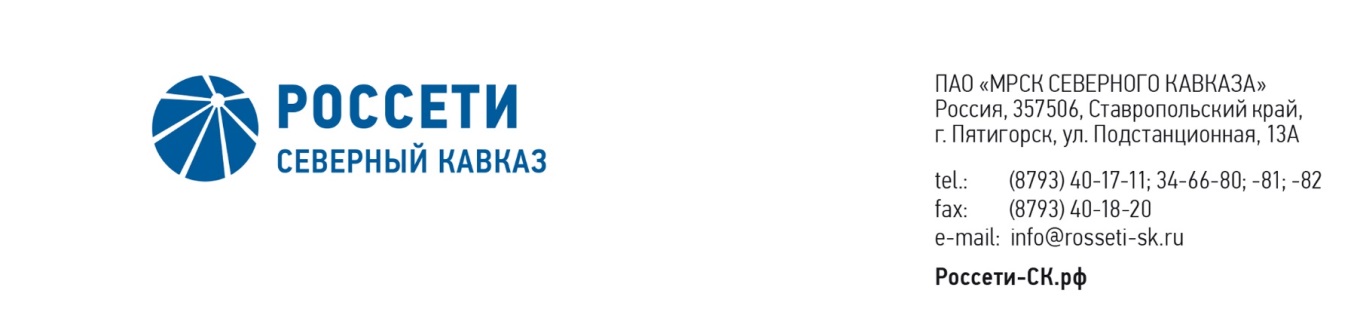 ПРОТОКОЛ № 416заседания Совета директоров ПАО «МРСК Северного Кавказа»Место подведения итогов голосования: Ставропольский край, 
г. Пятигорск, пос. Энергетик, ул. Подстанционная, д. 13а.Дата проведения: 20 марта 2020 года.Форма проведения: опросным путем (заочное голосование).Дата подведения итогов голосования: 20 марта 2020 года, 23:00.Дата составления протокола: 23 марта 2020 года.Всего членов Совета директоров ПАО «МРСК Северного Кавказа» -                      11 человек.В заочном голосовании приняли участие (получены опросные листы) члены Совета директоров:Андропов Дмитрий МихайловичБобков Дмитрий АлексеевичГребцов Павел ВладимировичГурьянов Денис ЛьвовичДомнич Виталий АнатольевичИванов Виталий ВалерьевичКирюхин Сергей ВладимировичПерец Алексей ЮрьевичПятигор Александр МихайловичСасин Николай ИвановичСергеева Ольга АндреевнаКворум имеется.Повестка дня:О ходе проведения общественного обсуждения проекта инвестиционной программы Общества.Об утверждении отчетов о выполнении ключевых показателей эффективности (КПЭ) Генерального директора ПАО «МРСК Северного Кавказа» за 1 и 2 кварталы 2019 года.Об утверждении страховщиков ПАО «МРСК Северного Кавказа».Об утверждении Плана-графика мероприятий ПАО «МРСК Северного Кавказа» по снижению просроченной дебиторской задолженности за услуги по передаче электрической энергии и урегулированию разногласий, сложившихся на 01.01.2020.Итоги голосования и решения, принятые по вопросам повестки дня:Вопрос № 1. О ходе проведения общественного обсуждения проекта инвестиционной программы Общества.Решение:1.	Принять к сведению информацию о ходе проведения общественного обсуждения проекта инвестиционной программы Общества согласно приложению № 1 к настоящему решению Совета директоров Общества. 2.	Поручить единоличному исполнительному органу Общества обеспечить доработку материалов по проекту изменений, вносимых в инвестиционную программу ПАО «МРСК Северного Кавказа» на период 2016-2022 годы, утвержденную приказом Минэнерго России от 25.12.2015 
№ 1035 (в редакции приказа Минэнерго России от 20.12.2019 № 28@), согласно приложению № 2 к настоящему решению Совета директоров Общества.Голосовали «ЗА»: Андропов Д.М., Бобков Д.А., Гребцов П.В., Гурьянов Д.Л., Домнич В.А., Иванов В.В., Кирюхин С.В., Перец А.Ю., Пятигор А.М.,                  Сасин Н.И., Сергеева О.А.«ПРОТИВ»: нет. «ВОЗДЕРЖАЛСЯ»: нет.Решение принято единогласно.Вопрос № 2. Об утверждении отчетов о выполнении ключевых показателей эффективности (КПЭ) Генерального директора ПАО «МРСК Северного Кавказа» за 1 и 2 кварталы 2019 года.Решение:Утвердить отчеты о выполнении ключевых показателей эффективности (КПЭ) генерального директора ПАО «МРСК Северного Кавказа» за 1 и 2 кварталы 2019 года согласно приложениям № 3 и 4 к настоящему решению Совета директоров Общества.Голосовали «ЗА»: Андропов Д.М., Бобков Д.А., Гребцов П.В., Гурьянов Д.Л., Домнич В.А., Иванов В.В., Кирюхин С.В., Перец А.Ю., Пятигор А.М.,                  Сасин Н.И., Сергеева О.А.«ПРОТИВ»: нет. «ВОЗДЕРЖАЛСЯ»: нет.Решение принято единогласно.Вопрос № 3. Об утверждении страховщиков ПАО «МРСК Северного Кавказа».Решение:1. Утвердить в качестве страховщиков Общества следующие страховые компании:2. Отметить нарушение п. 2.5.3.4. Положения об обеспечении страховой защиты Общества, утвержденного решением Совета директоров Общества (протокол от 23.01.2018 №328) (далее – Положение), в части заключения договора добровольного страхования транспортных средств и договора на оказание услуг по обязательному страхованию гражданской ответственности владельцев опасных объектов за причинение вреда в результате аварии на опасном объекте со страховщиками до утверждения их кандидатур на Совете директоров Общества.3. Отметить систематическое нарушение требований Положения в части сроков вынесения вопроса на рассмотрение Совета директоров Общества.4.	Поручить генеральному директору Общества:4.1. Исключить случаи нарушения требований Положения;4.2. Определить перечень лиц, ответственных за допущенные нарушения, и рассмотреть вопрос о необходимости применения мер дисциплинарного взыскания к ответственным лицам. Информацию о результатах проведенных мероприятий представить на рассмотрение Совету директоров Общества.Голосовали «ЗА»: Андропов Д.М., Бобков Д.А., Гребцов П.В., Гурьянов Д.Л., Домнич В.А., Иванов В.В., Кирюхин С.В., Перец А.Ю., Пятигор А.М.,                  Сасин Н.И., Сергеева О.А.«ПРОТИВ»: нет. «ВОЗДЕРЖАЛСЯ»: нет.Решение принято единогласно.Вопрос № 4. Об утверждении Плана-графика мероприятий ПАО «МРСК Северного Кавказа» по снижению просроченной дебиторской задолженности за услуги по передаче электрической энергии и урегулированию разногласий, сложившихся на 01.01.2020.Решение:1. Утвердить План-график мероприятий ПАО «МРСК Северного Кавказа» по снижению просроченной дебиторской задолженности за услуги по передаче электрической энергии и урегулированию разногласий, сложившихся на 01.01.2020, в соответствии с приложением № 5 к настоящему решению Совета директоров Общества.2. Принять к сведению отчет о выполнении ранее утвержденного Советом директоров Плана-графика мероприятий ПАО «МРСК Северного Кавказа» по снижению просроченной дебиторской задолженности за услуги по передаче электрической энергии и урегулированию разногласий, сложившихся на 01.10.2019, в соответствии с приложением № 6 к настоящему решению Совета директоров Общества.3. Принять к сведению отчет о проведенной работе ПАО «МРСК Северного Кавказа» в отношении просроченной задолженности, сложившейся на начало отчетного периода и вновь образованной просроченной дебиторской задолженности за услуги по передаче электрической энергии в 4 квартале 2019 года в соответствии с приложением № 7 к настоящему решению Совета директоров.4. Принять к сведению отчет об исполнении поручения Совета директоров Общества (Протокол от 29.03.2019 № 376, решение по вопросу № 1) в части обеспечения погашения в 2019 году 2 212 млн рублей просроченной дебиторской задолженности ПАО «МРСК Северного Кавказа» из величины, сложившейся на 01.01.2019, в соответствии с приложением № 8 к настоящему решению Совета директоров.5. Принять к сведению отчет об исполнении поручения Совета директоров Общества (Протокол от 29.03.2019 № 376, решение по вопросу № 1) в части обеспечения погашения в 2019 году 125 млн рублей просроченной дебиторской задолженности АО «Дагестанская сетевая компания» из величины, сложившейся на 01.01.2019, в соответствии с приложением № 9 к настоящему решению Совета директоров.6. Отметить отклонение фактических показателей погашения просроченной дебиторской задолженности ПАО «МРСК Северного Кавказа» от плановых, согласно приложению № 10 к настоящему решению Совета директоров Общества.7. Поручить Единоличному исполнительному органу Общества:7.1. Обеспечить погашение в 2020 году 1 761,5 млн рублей просроченной дебиторской задолженности из величины, сложившейся на 01.01.2020, в том числе 200,3 млн рублей в I квартале 2020 года, 65,4 млн рублей во II квартале 2020 года, 651,8 млн рублей в III квартале 2020 года, 844,0 млн рублей в IV квартале 2020 года.7.2. Обеспечить ежеквартальное представление в рамках данного вопроса информации о ходе исполнения поручения, указанного в п. 7.1. настоящего решения (нарастающим итогом с начала года).7.3. Обеспечить принятие мер и контроль их реализации в части погашения АО «Дагестанская сетевая компания» в 2020 году 404,6 млн рублей просроченной дебиторской задолженности за оказанные услуги по передаче электроэнергии из величины, сложившейся на 01.01.2020, в том числе 53,9 млн рублей в I квартале 2020 года, 2,6 млн рублей во II квартале 2020 года, 0 млн рублей в III квартале 2020 года, 348,1 млн рублей в IV квартале 2020 года и ежеквартальное представление в рамках данного вопроса информации о ходе исполнения настоящего поручения (нарастающим итогом с начала года).Голосовали «ЗА»: Андропов Д.М., Бобков Д.А., Гребцов П.В., Гурьянов Д.Л., Домнич В.А., Иванов В.В., Кирюхин С.В., Перец А.Ю., Пятигор А.М.,                  Сасин Н.И., Сергеева О.А.«ПРОТИВ»: нет. «ВОЗДЕРЖАЛСЯ»: нет.Решение принято единогласно.Председатель Совета директоров			 С.В. КирюхинКорпоративный секретарь 		       С.В. ЧистовПАО «МРСК Северного Кавказа»Россия, 357506, Ставропольский край,г. Пятигорск, ул. Подстанционная, 13 Ател.: (8793) 40-17-11, 34-66-81, факс (8793) 40-18-20e-mail: mrsk-sk@mrsk-sk.ru, www.rossetisk.ruВид страхованияСтраховая компанияПериод страхования (период выдачи полисов)Добровольное страхование транспортных средств (КАСКО)АО «СОГАЗ»с 07.02.2020 
по 06.02.2021Обязательное страхование гражданской ответственности владельца опасного объекта за причинение вреда в результате аварии на опасном объектеАО «АльфаСтрахование»с 28.02.2020по 27.02.2021